賃貸物件（居住用）貸アパート貸アパート貸アパート貸アパート貸アパート貸アパート貸アパート貸アパート貸アパート貸アパート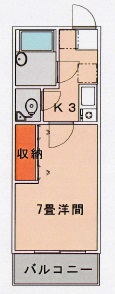 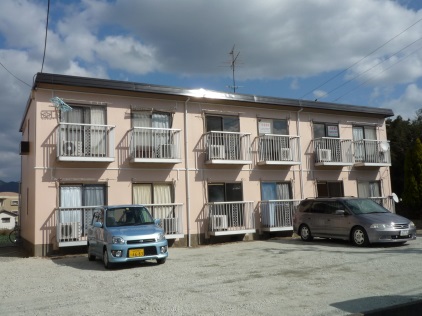 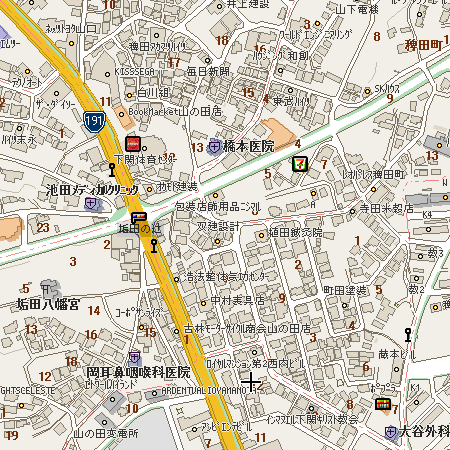 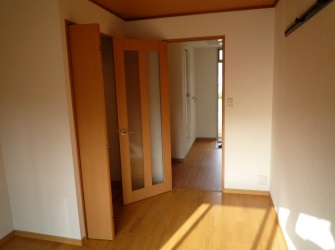 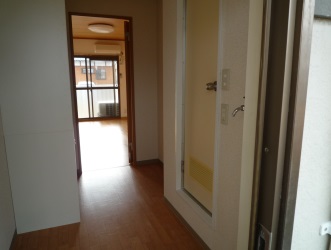 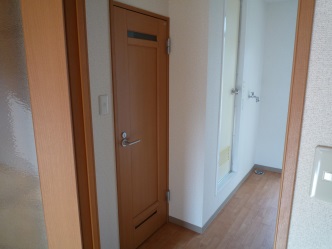 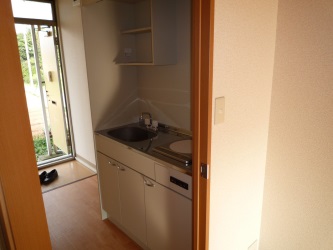 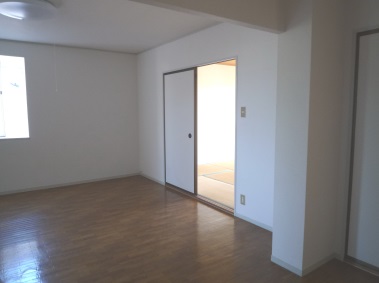 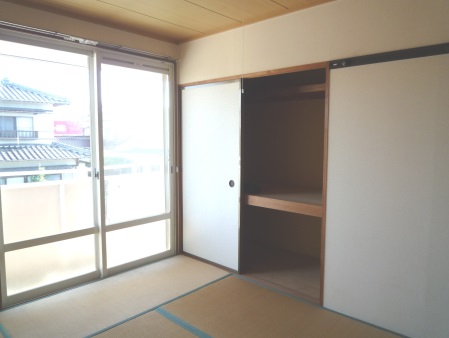 物件種目物件種目中古フレッシュメイツフレッシュメイツフレッシュメイツフレッシュメイツフレッシュメイツフレッシュメイツ間取間取１Ｋ　　101・202・205・207号１Ｋ　　101・202・205・207号１Ｋ　　101・202・205・207号１Ｋ　　101・202・205・207号１Ｋ　　101・202・205・207号１Ｋ　　101・202・205・207号１Ｋ　　101・202・205・207号間取間取洋７・K３洋７・K３洋７・K３洋７・K３洋７・K３洋７・K３洋７・K３条件条件賃料賃料２８，０００円２８，０００円２８，０００円２８，０００円２８，０００円条件条件礼金礼金０ヶ月０ヶ月敷金敷金１ヶ月条件条件共益費共益費込込駐車料駐車料１台込所在地所在地下関市稗田町３－１０下関市稗田町３－１０下関市稗田町３－１０下関市稗田町３－１０下関市稗田町３－１０下関市稗田町３－１０下関市稗田町３－１０交通交通垢田バス停徒歩４分垢田バス停徒歩４分垢田バス停徒歩４分垢田バス停徒歩４分垢田バス停徒歩４分垢田バス停徒歩４分垢田バス停徒歩４分構造構造軽量鉄骨造軽量鉄骨造軽量鉄骨造２階建　　１／２階部分　　２階建　　１／２階部分　　２階建　　１／２階部分　　２階建　　１／２階部分　　面積面積２０．９４㎡２０．９４㎡２０．９４㎡築年築年昭和６２年７月昭和６２年７月現況現況空室空室空室引渡引渡即日即日設備設備給湯（２ケ所）、照明器具付、エアコン上下水道、都市ガス、洗濯機置場室内ミニキッチン（IHコンロ付）JCOMネット４０M無料給湯（２ケ所）、照明器具付、エアコン上下水道、都市ガス、洗濯機置場室内ミニキッチン（IHコンロ付）JCOMネット４０M無料給湯（２ケ所）、照明器具付、エアコン上下水道、都市ガス、洗濯機置場室内ミニキッチン（IHコンロ付）JCOMネット４０M無料給湯（２ケ所）、照明器具付、エアコン上下水道、都市ガス、洗濯機置場室内ミニキッチン（IHコンロ付）JCOMネット４０M無料給湯（２ケ所）、照明器具付、エアコン上下水道、都市ガス、洗濯機置場室内ミニキッチン（IHコンロ付）JCOMネット４０M無料給湯（２ケ所）、照明器具付、エアコン上下水道、都市ガス、洗濯機置場室内ミニキッチン（IHコンロ付）JCOMネット４０M無料給湯（２ケ所）、照明器具付、エアコン上下水道、都市ガス、洗濯機置場室内ミニキッチン（IHコンロ付）JCOMネット４０M無料備考備考火災保険料（２年間）必須１８，０００円～鍵交換費用任意１１，０００円連帯保証人様２名火災保険料（２年間）必須１８，０００円～鍵交換費用任意１１，０００円連帯保証人様２名火災保険料（２年間）必須１８，０００円～鍵交換費用任意１１，０００円連帯保証人様２名火災保険料（２年間）必須１８，０００円～鍵交換費用任意１１，０００円連帯保証人様２名火災保険料（２年間）必須１８，０００円～鍵交換費用任意１１，０００円連帯保証人様２名火災保険料（２年間）必須１８，０００円～鍵交換費用任意１１，０００円連帯保証人様２名火災保険料（２年間）必須１８，０００円～鍵交換費用任意１１，０００円連帯保証人様２名宅建免許番号／山口県知事（４）第３２０３号宅建免許番号／山口県知事（４）第３２０３号宅建免許番号／山口県知事（４）第３２０３号下関市伊倉東町４番２０号下関市伊倉東町４番２０号下関市伊倉東町４番２０号下関市伊倉東町４番２０号下関市伊倉東町４番２０号下関市伊倉東町４番２０号下関市伊倉東町４番２０号下関市伊倉東町４番２０号(有)フォーユーエステイト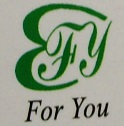 (有)フォーユーエステイト(有)フォーユーエステイトTEL　（０８３）２９２－０８３７FAX　（０８３）２９２－０８３８TEL　（０８３）２９２－０８３７FAX　（０８３）２９２－０８３８TEL　（０８３）２９２－０８３７FAX　（０８３）２９２－０８３８TEL　（０８３）２９２－０８３７FAX　（０８３）２９２－０８３８TEL　（０８３）２９２－０８３７FAX　（０８３）２９２－０８３８TEL　（０８３）２９２－０８３７FAX　（０８３）２９２－０８３８TEL　（０８３）２９２－０８３７FAX　（０８３）２９２－０８３８TEL　（０８３）２９２－０８３７FAX　（０８３）２９２－０８３８(有)フォーユーエステイト(有)フォーユーエステイト(有)フォーユーエステイトE-mail　　foryou-estate@jcom.home.ne.jpE-mail　　foryou-estate@jcom.home.ne.jpE-mail　　foryou-estate@jcom.home.ne.jpE-mail　　foryou-estate@jcom.home.ne.jpE-mail　　foryou-estate@jcom.home.ne.jpE-mail　　foryou-estate@jcom.home.ne.jpE-mail　　foryou-estate@jcom.home.ne.jpE-mail　　foryou-estate@jcom.home.ne.jp(有)フォーユーエステイト(有)フォーユーエステイト(有)フォーユーエステイトURL    http://foryou-estate.com/URL    http://foryou-estate.com/URL    http://foryou-estate.com/URL    http://foryou-estate.com/URL    http://foryou-estate.com/URL    http://foryou-estate.com/URL    http://foryou-estate.com/URL    http://foryou-estate.com/